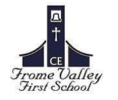 Frome Valley First School Early Years Policy‘Together, with God’s Love, we learn, nurture and grow, without limits.’IntroductionAs stated in the Early Years Foundation Stage Profile, ‘Every child deserves the best possible start in life and the support that enables them to fulfil their potential. Children develop quickly in the early years and a child’s experiences between birth and age five have a major impact on their future life chances. A secure, safe and happy childhood is important in its own right. Good parenting and high quality early learning together provide the foundation children need to make the most of their abilities and talents as they grow up.’ (‘The Statutory Framework for the Early Years Foundation Stage.’ DfE March 2021).At Frome Valley First School, we greatly value the importance that the EYFS plays in laying secure foundations for future learning and development. However, we also believe that early childhood is valid in itself as part of life. We believe it is important to view the EYFS as preparation for life and not simply preparation for the next stage of education. Our Aims and ObjectivesAt Frome Valley, we aim to provide a broad and balanced curriculum that will enable every child to develop personally, socially, emotionally, spiritually, morally, physically, creatively and intellectually and reach their full potential. At our school we aim: To provide a secure environment where all children have the right to feel safe and happy.To provide a stimulating and engaging environment where learning is enjoyable and purposeful.To provide a well-balanced curriculum for each child to develop socially, physically and intellectually.To observe the children’s interests to implement our future planning.To encourage all children to become independent learners.To promote a child’s ‘well-being’; ensuring they always feel at ease, are spontaneous and free of emotional tensions.To provide equal opportunities for all children to develop to their full potential and to encourage children to be respectful and appreciative of others.To encourage the children to develop positive relationships with their peers and adults.To establish and maintain a partnership with parents to support the education of their children.To ensure smooth transitions from Pre-school to Reception and from the Early Years Foundation Stage into Key Stage 1.The early-years education we offer our children is based on the following principles:IIt builds on what our children already know and can do;It ensures that no child is excluded or disadvantaged;It offers a structure for learning that has a range of starting points, content that matches the needs of young children, and activities that provide opportunities for learning both indoors and outdoors;It provides a rich and stimulating environment;It acknowledges the importance of a full working partnership with parents and carers.The Early Years Foundation StageWe follow the Early Years Foundation Stage Curriculum (EYFS). This document encompasses ‘The Characteristics of Effective Learning’ and ‘The Early Years Outcomes’. As a result of including these areas it has produced a concise document which shows developments from birth to Children in Reception.The overarching aim of the EYFS is to help young children achieve the five Every Child Matters outcomes.• Be Healthy• Stay Safe• Enjoy and Achieve• Make a Positive Contribution• Achieve Economic Well-beingThe EYFS is grouped into four themes: •A unique child – developing resilient, capable, confident and self-assured individuals.  •Positive relationships – supporting the children in becoming strong and independent.  •Enabling environments – where opportunities and experiences respond to the individual needs of the child by developing a strong partnership between practitioners, parents/carers and the child.  •Learning and developing – An acknowledgement that children learn in different ways and at different rates.A Unique ChildAt Frome Valley, we recognise that every child is a competent learner who can be resilient, capable,confident and self-assured. We understand that children develop in individual ways and at varying rates, whilst their attitudes and dispositions to learning are influenced by feedback from others. We use praise andencouragement, as well as celebration/ sharing assemblies and rewards, to encourage children to develop a positive attitude to learning.Inclusion of all children is a priority at our school and value the diversity of individuals and believe that every child matters. All children at Frome Valley are treated fairly regardless of race, gender, religion or abilities. All families are valued within our school.We give our children every opportunity to achieve their personal best and planning is adapted to meet theneeds of all groups and abilities. We do this by taking account of our children’s range of life experiences when we are planning for their learning. At the Foundation Stage we set realistic and challenging expectations keyed to the needs of our children, so that most achieve the Early Learning Goals by the end of the stage. We do this through: Planning opportunities that build upon and extend children’s knowledge, experience and interests, and develop their self-esteem and confidence.Using a wide range of teaching strategies based on children’s learning needs.Providing a wide range of opportunities to motivate and support children and to help them learn effectively.Offering a safe and supportive learning environment in which the contribution of all children is valued.Employing resources which reflect diversity and are free from discrimination and stereotyping.Planning challenging activities to meet the needs of both boys and girls, of children with special educational needs, of children who are more able, of children with disabilities, of children from all social and cultural backgrounds, of children from different ethnic groups, and of those from diverse linguistic backgrounds.Monitoring children’s progress and taking action to provide support as necessary (such as referrals to speech therapy) as necessary.Working closely with parents, carers and other outside agencies to ensure all children’s needs are met and we enable them to access the curriculum and make good progress.Positive RelationshipsAt Frome Valley, we recognise that children need to learn to form strong, independent and securerelationships. We aim to develop caring, respectful and professional relationships with the children and theirfamilies. Parents as PartnersWe recognise that parents/carers are children’s first and most enduring educators and we value the contribution they make. We recognise the role that parents have played, as well as their future role, in educating the children. We do this through:•Holding parents and child ‘starter’ sessions to begin their transition into school•Inviting parents to stay and settle their child when dropping them in the morning•Offering “phonics” workshops to all parents•Offering parents regular opportunities to talk about their child’s progress through morning and afternoon drop-in sessions..•Using the Tapestry program to complete observations on the children in the setting which theparents have free access to.•Encouraging parents to contribute to the child’s Tapestry profile by including WOW moments fromhome and family life.•There is a formal parent interview each term at which the teacher and the parent discuss thechild’s progress in private with the teacher. •Parents receive a summary report on their child’s attainment and progress during the Autumn and Spring term and a full report at the end of each school year; •Encouraging parents to talk to the child’s teacher if there are any concerns;•Arranging a range of activities throughout the year that encourage collaboration between child,school and parents: Stay and Play sessions, Class sharing assemblies, Sports Day, Nativity performances etc.Within the classroom there is one class teacher and one teaching assistant. All staff in the foundation stage aim and endeavour to develop good relationships with all children and parents/carers, interacting positively with them and taking time to listen to them.  Enabling EnvironmentsAt Frome Valley First School, we recognise that the environment plays a key role in supporting and extending the children’s development. This begins by observing the children and assessing their interests, development and learning, before planning challenging but achievable activities and experiences to extend the children’s learning. Observation, Assessment and PlanningAssessment plays an important part in helping our school to recognise children’s progress, understand their needs, plan activities and assess the need for support. Parents will be kept up-to-date with their child’s progress and development throughout the school year. Formative assessments are used to assess the learning and development of children in the EYFS. Staff members will observe children to understand their level of achievement, interests and learning styles. This information will then be used to shape learning experiences for each child. Reasonable adjustments will be made to the assessment process for children with SEND as appropriate. For more information, please refer to the Statutory Framework for the Early Years Foundation stage.The Learning EnvironmentThe EYFS classroom is organised to allow children to explore and learn securely and safely. There are areas where the children can be active, be quiet and rest. The classroom is set up in learning areas, where children are able to find and located equipment and resources independently. In addition, the EYFS class has it own enclosed outdoor area which is shared with the school’s pre-school unit. The outdoor learningenvironment is seen as incredibly important at Frome Valley,  with its impact on health and well being being  a significant factor, especially for young children.Being outdoors offers opportunities for doing things in different ways and on different scales than when indoors. It offers the children opportunities to explore, use their senses and be physically active and exuberant.  We plan activities and resources for the children to access outdoors that help the children to develop in all 7 areas of learning. Reception class children also participate in a term’s Forest School learning, which further develops their opportunities for learning outdoors.Learning and DevelopmentWe recognise that children learn and develop in different ways and at different rates.We value all areas of  learning and development equally and understand that they are inter connected. Teaching and Learning StyleOur policy on teaching and learning defines the features of effective teaching and learning in our school. These features apply to teaching and learning in the EYFS just as much as they do to the teaching in Key Stage 2. Features that are specific to the EYFS are:• The partnership between teachers and parents, so that our children feel secure at school anddevelop a sense of well-being and achievement.•The understanding that teachers have of how children develop and learn, and how this affects theirteaching.•The range of approaches used that provide first-hand experiences, give clear explanations, makeappropriate interventions to extend and develop play, and talk or utilise other means of communication.• The carefully planned curriculum that helps children work towards the Early Learning Goalsthroughout EYFS.•The provision for children to take part in activities that build on and extend their interests and develop their intellectual, physical, social and emotional abilities.•The encouragement for children to communicate and talk about their learning, and to develop independence and self-management.•The support for learning with appropriate and accessible indoor and outdoor space, facilities andequipment.•The identification of the progress and future learning needs of children through observations, whichare shared with parents.•The good relationships between our school and the settings that our children experience prior to joining our school.Characteristics of Effective LearningPlaying and exploring“Children’s play reflects their wide ranging and varied interests and preoccupations. In their play children learn at their highest level. Play with peers is important for children’s development.” (EYFS, 2014)Through play, our children explore and develop learning experiences which enable them make sense of theworld. They practice and build up ideas, learning how to control themselves and understand the need for rules. Our children have the opportunity to think creatively alongside other children as well as on their own, whilst being given the space to communicate with others as they investigate and solve problems. “Each area of learning and development is implemented through planned, purposeful play and through a mix of adult-led and child-initiated activity.  Play is used as an essential part children’s development, building their confidence as they learn to explore, to think about problems, and relate to others. Children learn by leading their own play, and by taking part in play which is guided by adults. There is an on-going judgement to be made by practitioners about the balance between activities led by children, and activities led or guided by adults. Practitioners must respond to each child’s emerging needs and interests, guiding their development through warm, positive interaction. As children grow older, and as their development allows, it is expected that the balance will gradually shift towards more activities led by adults, to help children prepare for more formal learning, ready for Year 1.”  (Statutory Framework for EYFS 2012)Active Learning and DevelopmentActive learning - children will have time and space to concentrate and keep on trying if they encounterdifficulties, and enjoy their achievements.‘Children learn best through physical and mental challenges. Active learning involves other people, objects, ideas and events that engage and involve children for sustained periods.’(EYFS, 2012) Active learning occurs when children are motivated and interested. Children need some independence and control over their learning. As children develop their confidence, they learn to make decisions. It provides children with a sense of satisfaction as they take ownership of their learning.Our curriculum for the Foundation Stage reflects the areas of learning identified in the Early Learning Goals. There are seven areas of learning and development that must shape educational provision in early years settings. All areas of learning and development are important and inter-connected. None of the areas of learning can be delivered in isolation from the others. Our children’s learning experiences enable them to develop competency and skill across a number of learning areas. They require a balance of adult led and child initiated activities in order for most children to reach the levels required at the end of EYFS. Three areas are particularly crucial for igniting children’s curiosity and enthusiasm for learning, and for building their capacity to learn, form relationships and thrive.The three Prime areas are:Personal, Social and Emotional DevelopmentCommunication and LanguagePhysical DevelopmentStaff will also support children in four specific areas, through which the three prime areas are strengthened and applied.Specific Areas:LiteracyMathematicsUnderstanding the worldExpressive arts and designChildren’s development levels are assessed and as the year progresses, the balance will shift towards a more equal focus on all areas of learning, as children grow in confidence and ability within the three prime areas. However, if a child’s progress in any of the prime areas gives cause for concern, staff will discuss this with the child’s parents/carers and agree how to support the child. Reception pupils also participate in a daily phonics sessions, following the guidance in the “Read Write Inc” documentation and in line with school policy.Creating and Thinking CriticallyWe encourage and support children to have and develop their ownideas, make links between ideas, and develop strategies for doing things. “When children have opportunities to play with ideas in different situations and with a variety of resources, they discover connections and come to new and better understandings and ways of doing things. Adult support in this process enhances their ability to think critically and ask questions.”(EYFS, 2012)Children should be given the opportunity to be creative through all areas of learning. Adults can supportchildren’s thinking and help them make connections by showing interest, offering encouragement, clarifyingideas and asking open ended questions. Children can access resources and move around the classroom freely and purposefully to extend their learning.TransitionStarting school can be a difficult time for young children; we therefore plan this time carefully to supportchildren with the transition and to ensure it is as smooth as possible for each child and that they settle in totheir new class quickly and happily. Starting Reception – Parents of all children starting in the next academic year will be invited to three ‘starters’ sessions in the Summer term to meet their child’s new teachers and other key staff and learn more about the Reception curriculum and life at Frome Valley First School.This is an opportunity for staff to;Go through the school handbookExplain about uniform, PE kit and school dinners/ free school mealsExplain about holidays and absencesPurchase uniform and book bag if requestedExplain the arrangements for the gradual induction into reception.During starter sessions, parents leave their children with their new class teacher for an hour session. This means that before they join their new class the Reception environment is already a familiar place to them. Arrangements are also made for the children’s new class teacher to visit them in their current nursery setting.From Reception Class to Key Stage 1During the final term in Reception, the EYFS Profile is completed for each child. The Profile provides parents and carers, staff and teachers with a well-rounded picture of a child’s knowledge, understanding and abilities, their progress against expected levels, and their readiness for Year 1. The Profile includes on-going observation, all relevant records held by the setting, discussions with parents and carers, and any other adults whom the teacher, parent or carer judges can offer a useful contribution. Each child’s level of development is assessed against the early learning goals. The profile indicates whether children are meeting expected levels of development, or if they are exceeding expected levels, or not yet reaching expected levels (‘emerging’). Year 1 teachers are given a copy of the Profile report together with a short commentary on each child’s skills and abilities in relation to the three key characteristics of effective learning. This informs the dialogue between Reception and Year 1 teachers about each child’s stage of development and learning needs and assists with the planning of activities in Year 1. Safeguarding and Welfare‘Children learn best when they are healthy, safe and secure, when their individual needs are met, and when theyhave positive relationships with the adults caring for them.’ (Statutory Framework for EYFS 2014)At Frome Valley, we understand that we are legally required to comply with welfare requirements as stated in the Statutory Framework for Early Years Foundation Stage 2021. To provide a setting that is welcoming, safe and stimulating where children can grow in confidence; Promote good health; Manage behaviour effectively in a manner appropriate for the children’s stage of development and individual needs.To ensure that all adults who look after the children, or who have unsupervised access to them, aresuitable to do so, we:Ensure that the setting, furniture and equipment is safe and suitable for the purpose it was intended for.Maintain records, policies and procedures required for the safe efficient management of the setting and to meet the needs of the children.For further information on Safeguarding, please refer to the school policies on the Frome Valley First School website.Keeping SafeIt is important to us that all children in the school are ‘safe’. We aim to educate children on boundaries, rules and limits and to help them understand why they exist. We provide children with choices to help them develop this important life skill. We encourage children to take risks and highlight the importance ofkeeping themselves safe by teaching them how to recognise and avoid hazards. We aim to protect the physical and psychological well-being of all children: Reference Safeguarding Children Policy.Good HealthAll children are provided with a healthy snack each day as well as being given the choice of milk.They have access to water at all times. Good hand washing routines and monitored and modelled throughout the school day.Intimate Care“Intimate” care is any care which involves washing, touching or carrying out an invasive procedure that most children are able to carry out themselves. However, depending on a child’s age and stage of development, they may need some support, for example dressing, wiping their bottom after using the toilet and changing underwear following an accident. In most cases, intimate care is to do with personal hygiene and it is good practise for the school to inform the school nurse of all children requiring intimate care.Every child has the right to privacy, dignity and a professional approach from all staff when meeting their needs and it is important that staff work in partnership with parents to give the right support to an individual child. No intimate care is to be given without the express written permission of the parent or guardian of that child and all parents and guardians will be asked to provide that permission when their child joins reception at Frome Valley.For more information, please refer to the Intimate Care Policy for Preschool on the school website.